附件6：平台填报操作说明科技奖励与成果工作平台操作说明二〇二一年三月注意事项请提前将负责系统填报的科研人员、负责在系统中审核的所科技处人员、主管所领导名单发送至qinying@cnic.cn，进行角色人员授权。本操作说明分为科研人员填报、所科技处审核、主管所领导审核3个部分，请根据自身角色查看相应操作说明。按照新一代ARP系统更新的统一安排，请于4月10日后在科技奖励与成果工作平台填报。在填报过程中，由于登录时间过长可能会造成系统链接断开，请在录入过程中及时进行暂存操作。建议先在word中编辑好所需信息，打开系统后直接进行复制粘贴。第一部分 科研人员填报说明1.1 登录系统1、打开新一代ARP系统，输入用户名密码后进行登录。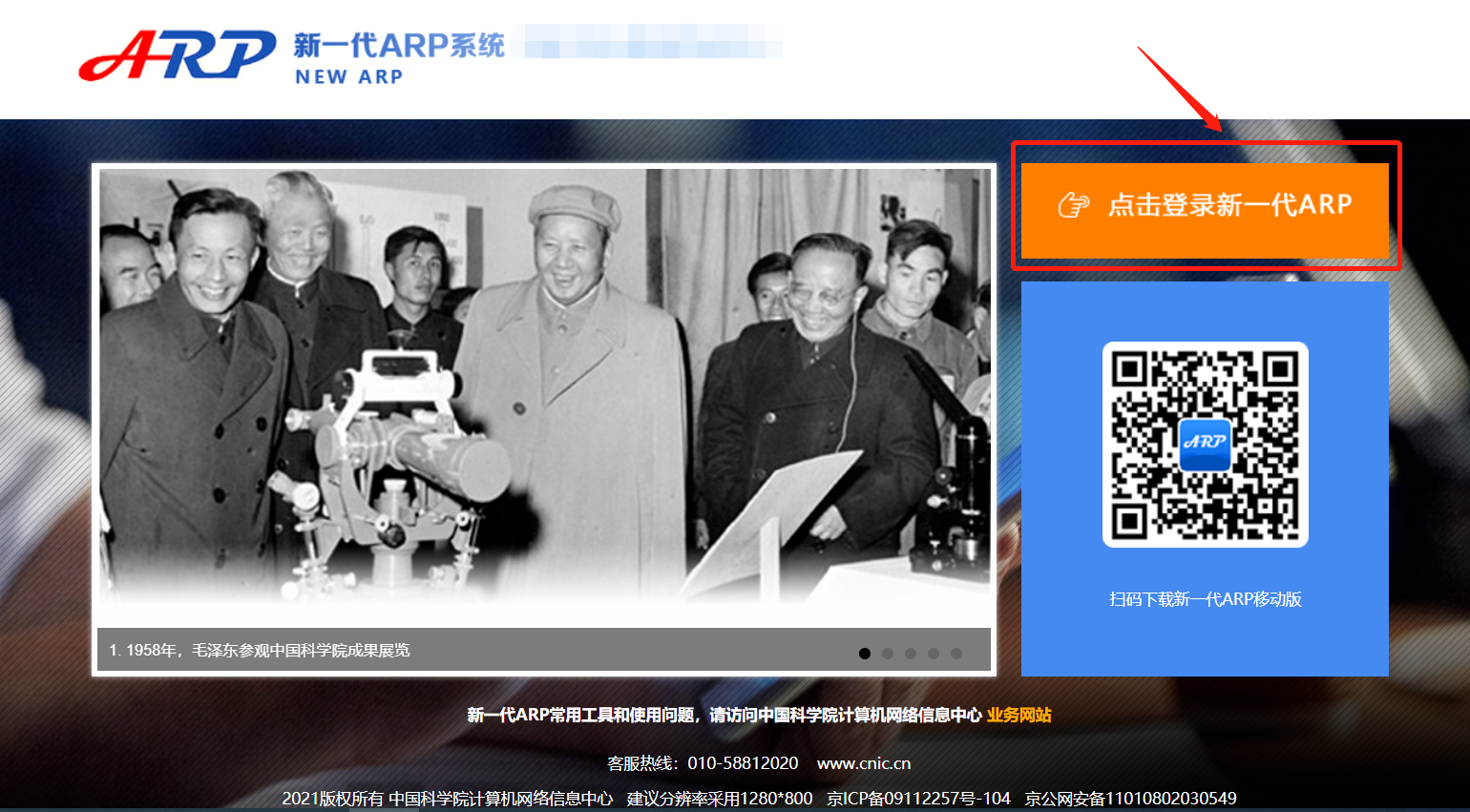 2、在系统首页右下角，点击“科技奖励与成果工作平台”图标，进入平台。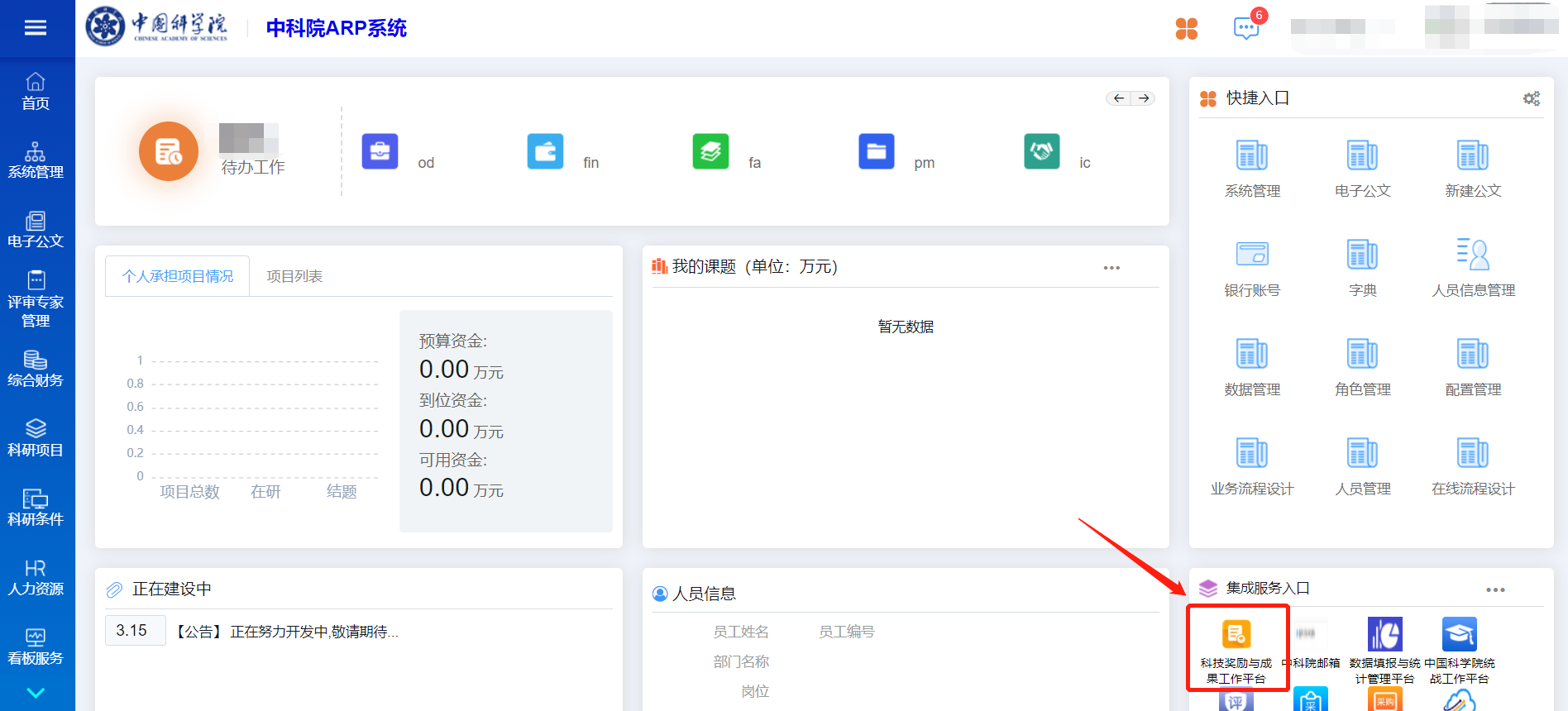 1.2信息填报1、打开“科研人员填报”页面，点击“新增院杰出科技成就奖”按钮，选择申报类型后确认，进入信息填报界面。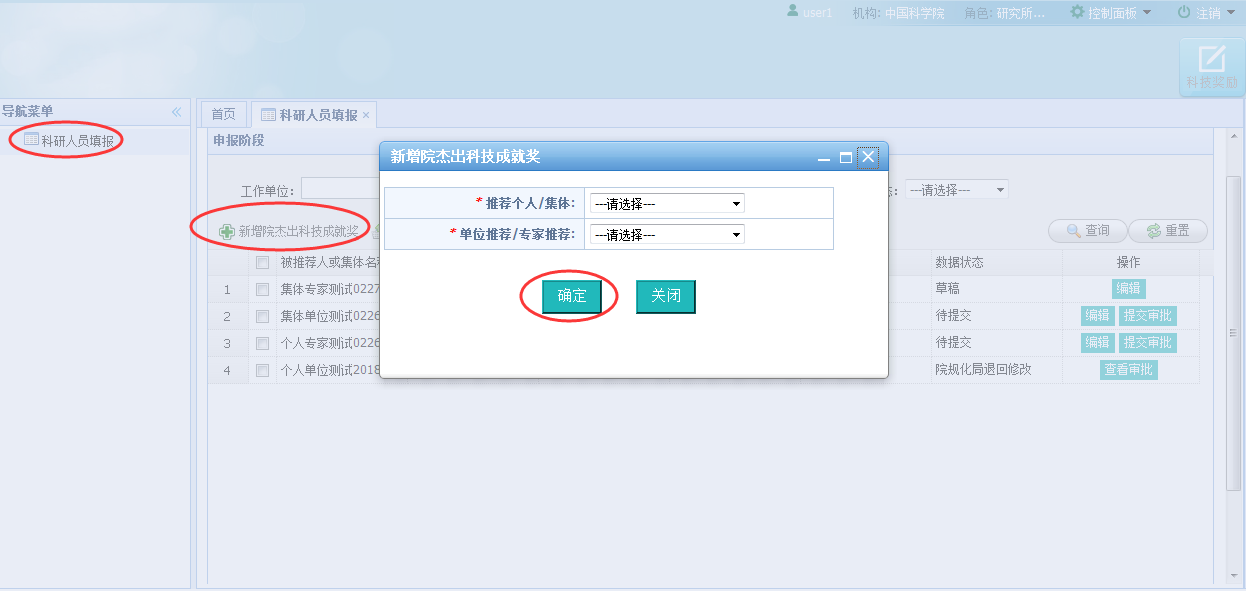 2、填写页面信息：1）点击“暂存”按钮，进行页面信息的暂时存储；2）点击“保存”按钮，进行页面信息的保存，此时系统会校验各数据项是否填写完整；3）点击“关闭”按钮，关闭该页面。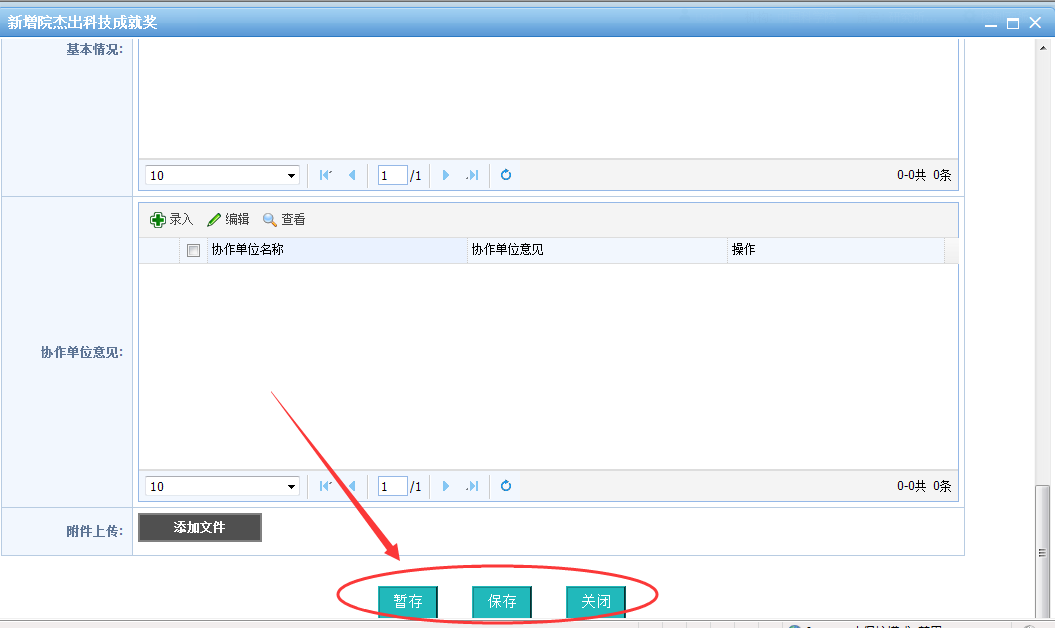 3、返回查询列表页：1）点击“编辑”按钮，进行信息的修改；2）点击“提交审批”按钮，进行信息的提交。注意必须先在第2步中进行保存（不是暂存）操作，才能提交审批。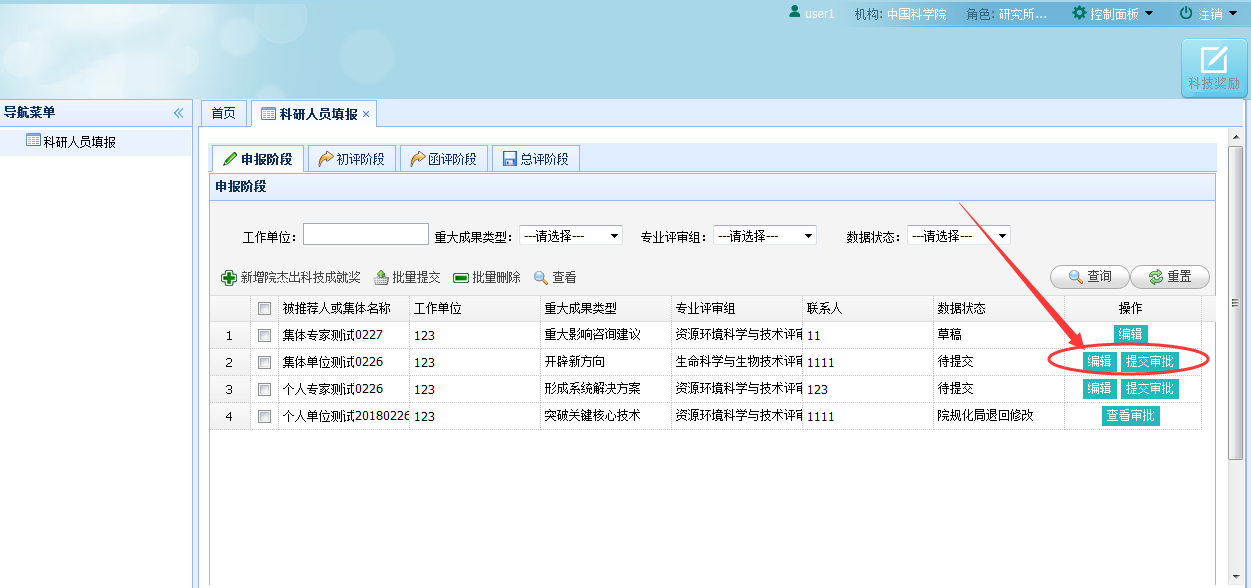 第二部分 所科技处审核说明2.1 登录系统1、打开新一代ARP系统，输入用户名密码后进行登录。2、在系统首页右下角，点击“科技奖励与成果工作平台”图标，进入平台。2.2信息审核1、打开“所科技处审核”页面。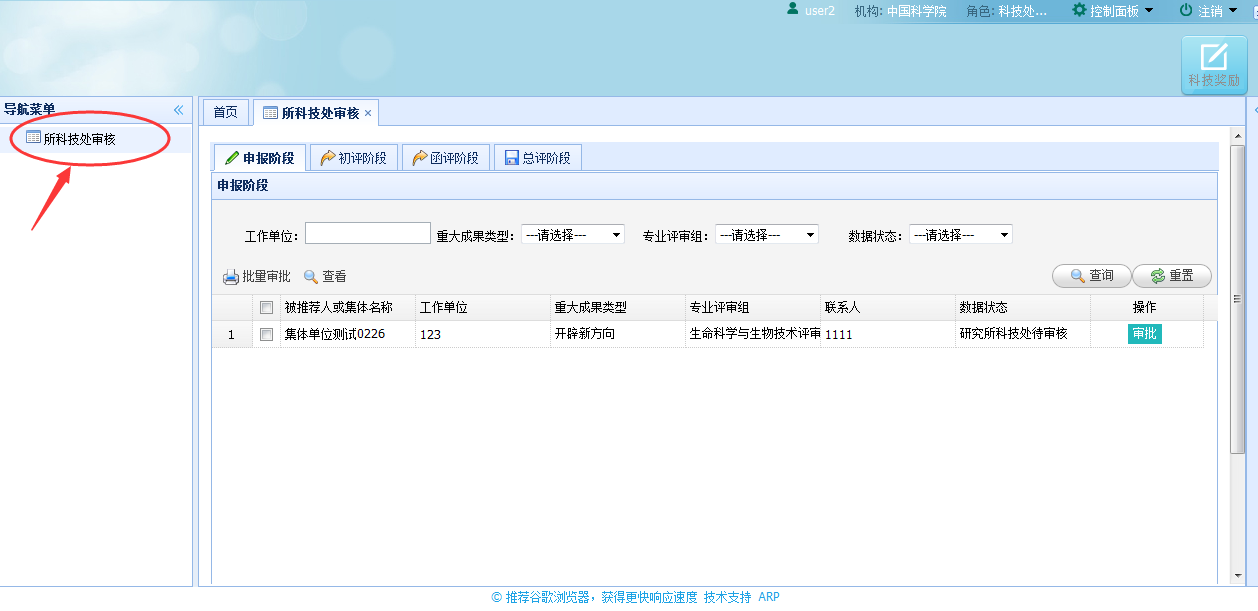 2、找到需要审核的数据，点击“被推荐人或集体名称”列可进行详细信息的查看。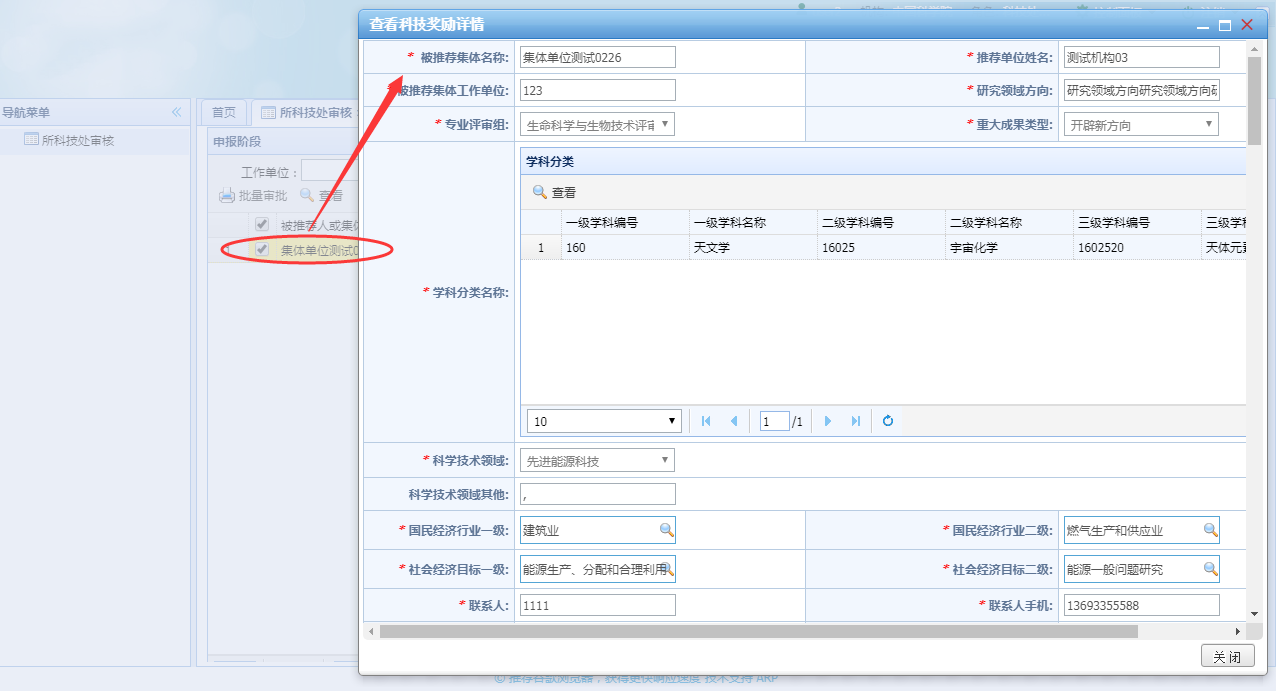 3、点击该条数据后面的“审批”按钮，填写审批意见，完成审批。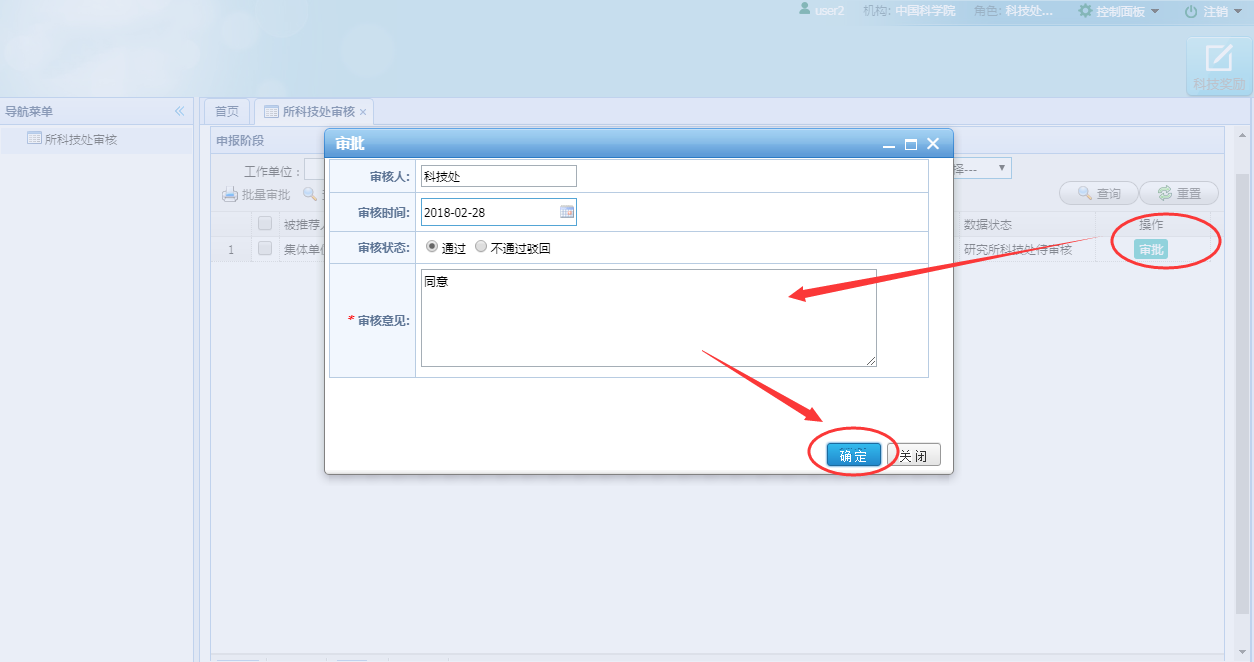 第三部分 所领导审核说明3.1 登录系统1、打开新一代ARP系统，输入用户名密码后进行登录。2、在系统首页右下角，点击“科技奖励与成果工作平台”图标，进入平台。3.2信息审核1、打开“所领导审核”页面。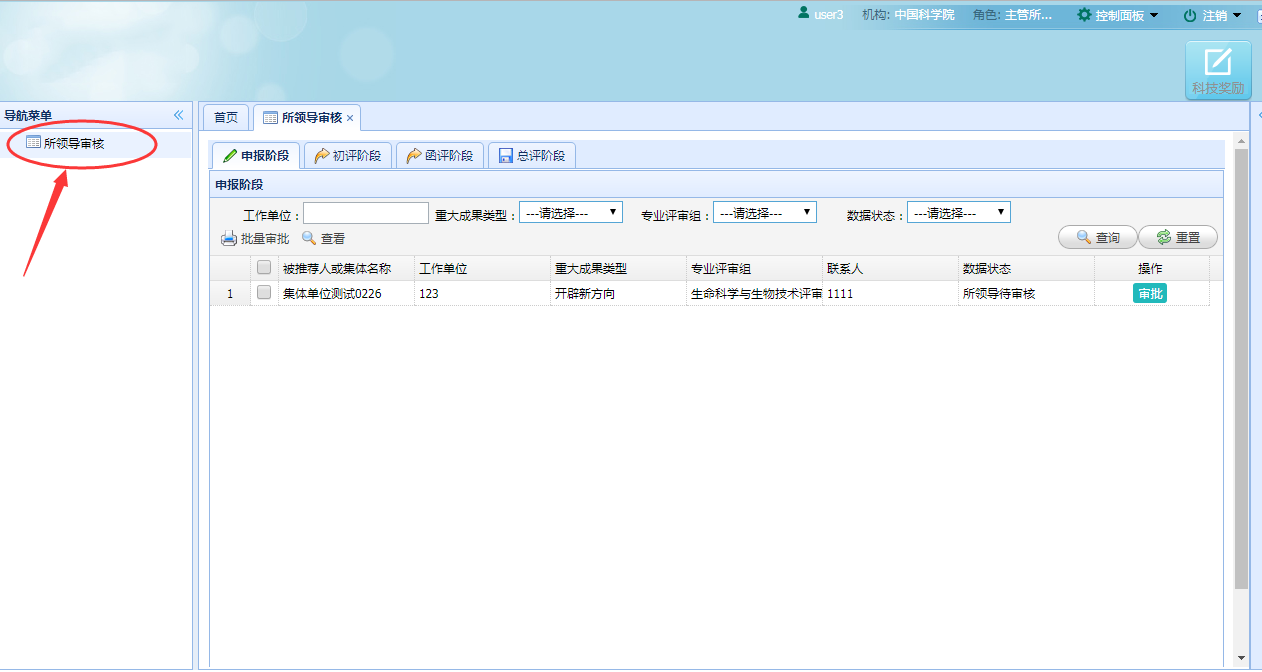 2、找到需要审核的数据，点击“被推荐人或集体名称”列可进行详细信息的查看。3、点击该条数据后面的“审批”按钮，填写审批意见，完成审批。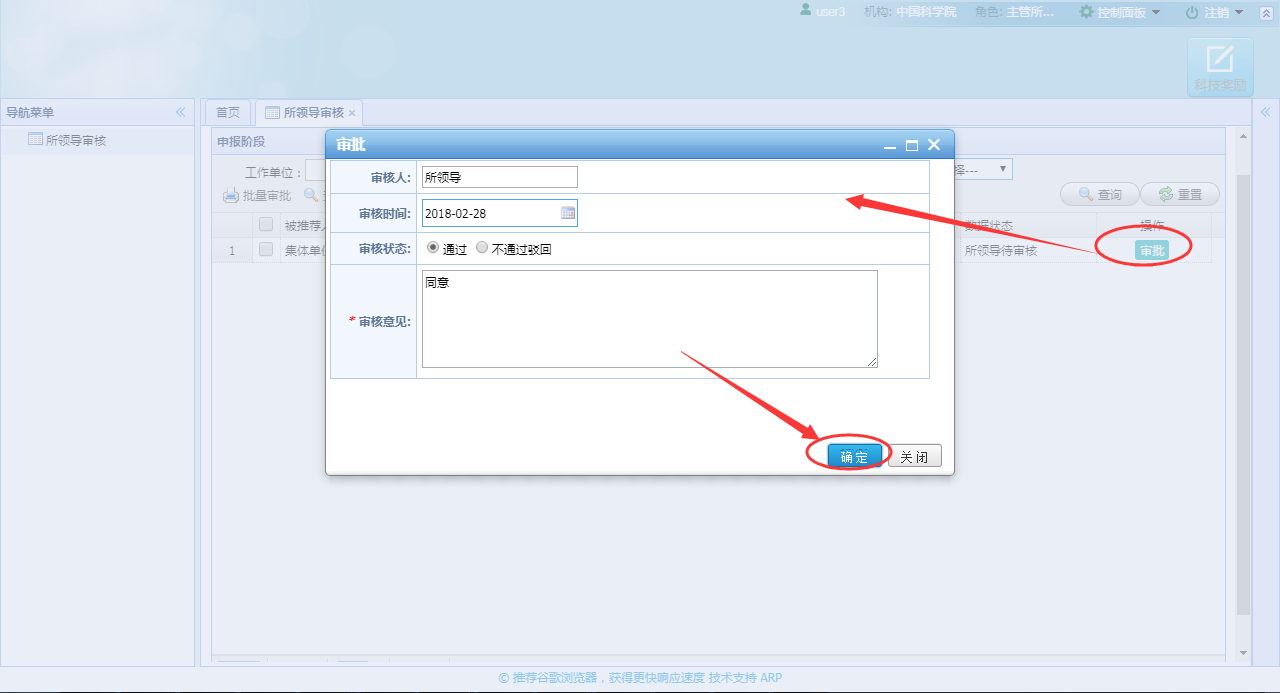 